	MAGS OVO 51404/2020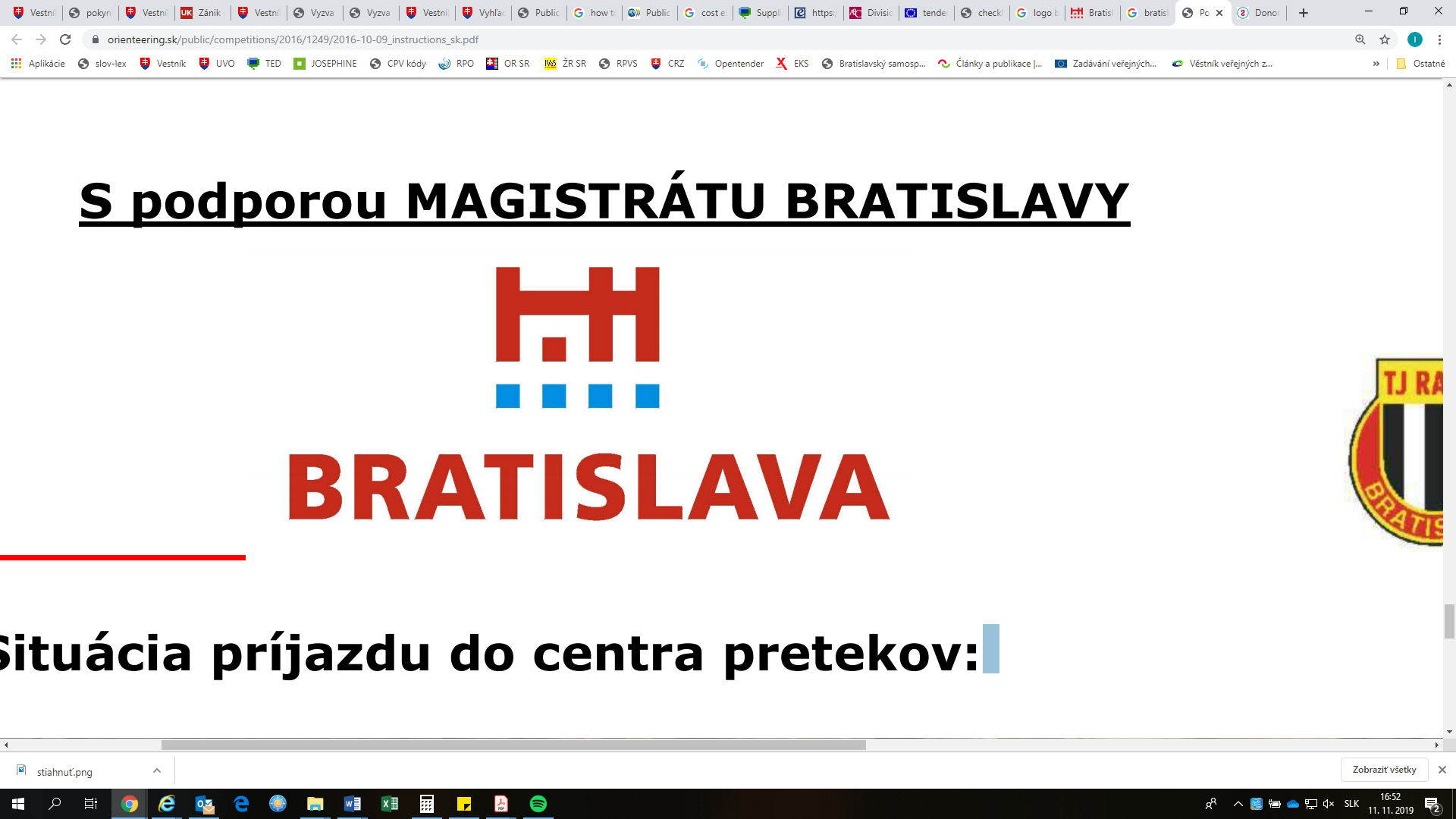 SÚŤAŽNÉ PODKLADY„Obstaranie 5 ks malých špeciálnych automobilov s jednoramenným hákovým nakladačom kontajnerov“Nadlimitná zákazka na dodanie služby podľa § 66  ods. 7 zákona č. 343/2015 Z. z. o verejnom obstarávaní 
a o zmene a doplnení niektorých zákonov v znení neskorších predpisov (ďalej len „zákon o verejnom obstarávaní“ alebo „ZVO“)Za verejného obstarávateľa Hlavné mesto Slovenskej republiky Bratislavy:	...........................................	Mgr. Michal Garaj	vedúci oddelenia verejného obstarávaniaZodpovednosť  za špecifikáciu opisu predmetu zákazky – Oddelenie správy komunikácií – Referát komunálneho podniku:	...........................................	Ing. Róbert Molnár	vedúci referátuSúlad súťažných podkladov so zákonom č. 343/2015 Z. z. o verejnom obstarávaní a o zmene a doplnení niektorých zákonov v znení neskorších predpisov:	...........................................	Mgr. Tomáš Heriban 	referent oddelenia verejného obstarávaniaObsah súťažných podkladovZoznam príloh:Príloha č. 1 – Plnomocenstvo pre skupinu dodávateľovPríloha č. 2 – Návrh na plnenie kritérií na vyhodnotenie ponúkPríloha č. 3 – Návrh zmluvyPríloha č. 4 – Vyhlásenie k participácii na vypracovaní ponuky inou osobou (ak sa uplatňuje)Časť A. Pokyny pre záujemcovIdentifikácia verejného obstarávateľaZákladné informácieNázov organizácie:	Hlavné mesto Slovenskej republiky BratislavaAdresa sídla:		Primaciálne námestie 1, 814 99 BratislavaIČO:			00 603 481(ďalej iba „verejný obstarávateľ“)Kontaktná osoba: 	Mgr. Tomáš Heriban Tel: 			+421 2 59 356 547E-mail:			tomas.heriban@bratislava.skWeb zákazky:		https://josephine.proebiz.com/sk/tender/7630/summaryIdentifikácia verejného obstarávaniaNázov zákazky: „Obstaranie 5 ks malých špeciálnych automobilov s jednoramenným hákovým nakladačom kontajnerov“Predmet zákazky: obstaranie piatich malých špeciálnych automobilov s jednoramenným nakladačom kontajnerov s príslušenstvom – nadstavbami (10 ks kontajnerov, 4 ks vodných cisterien s postrekovou lištou, 1 ks nadstavby na opravu komunikácií, 5 ks posýpacích nadstavieb, 5 ks čelných snehových radlíc) na údržbu komunikácií. Podrobné informácie o predmete zákazky sa nachádzajú v časti D. týchto súťažných podkladov.Kódy podľa spoločného slovníka obstarávania (CPV):34143000-1 - Vozidlá na zimnú údržbu ciest 34144700-5 - Úžitkové vozidlá34390000-7 - Príslušenstvo ťahačov/traktorov34100000-8 - Motorové vozidlá34144430-1 - Zametacie vozidlá34921000-9 - Zariadenia na údržbu ciest34144400-2 - Vozidlá na údržbu ciest34114000-9 - Špeciálne vozidlá34144431-8 - Zametacie vozidlá s odsávaním34144420-8 - Vozidlá na posyp soľou34144440-4 - Vozidlá na posyp štrkom34133100-9 - Cisternové vozidláPredpokladaná hodnota zákazky (PHZ): 764 000 EUR bez DPHRozdelenie predmetu zákazkyTáto zákazka nie je rozdelená na časti.Odôvodnenie nerozdelenia: Verejný obstarávateľ zvážil pri nerozdelení zákazky technické a hospodárske hľadisko. V prípade rozdelenia predmetu zákazky na časti by bola potrebná technická koordinácia jednotlivých dodávateľov a to z dôvodu, že pri spájaní podvozkov a nadstavieb by mohlo dôjsť k potrebe realizovať úpravy podvozka na konkrétne nadstavby, ak by neboli jednoduchým spôsobom kompatibilné. Technické požiadavky totiž spĺňajú viacerí výrobcovia, preto by rozdelením zákazky hrozilo, že úspešnými sa stanú aj úplne nekompatibilné podvozky a nadstavby. Potreba koordinácie jednotlivých dodávateľov by pre obstarávateľa predstavovala zvýšenie nákladov personálneho obsadenia  a mohla by mať za následok ohrozenie riadneho a včasného plnenia predmetu zákazky.Variantné riešenieVerejný obstarávateľ neumožňuje predloženie variantných riešení.Miesto dodania predmetu zákazkyÚzemie hlavného mesta SR Bratislavy. Zmluvný vzťah a jeho trvanieVerejný obstarávateľ uzavrie na základe výsledku  tohto verejného obstarávania zmluvu podľa § 269 ods. 2 zákona č. 513/1991 Zb. Obchodný zákonník v platnom znení v spojení s § 83 zákona č. 343/2015 z. z. o verejnom obstarávaní a o zmene a doplnení niektorých zákonov v znení neskorších predpisov.Dĺžka trvania zmluvného vzťahu: maximálne do 120 dní od dňa nadobudnutia účinnosti zmluvyPodrobné vymedzenie zmluvných podmienok je uvedené v prílohe č. 3 týchto SP. Financovanie predmetu zákazkyPredmet zákazky bude financovaný z rozpočtu verejného obstarávateľa.Finančné plnenie podľa zmluvy sa bude realizovať formou bezhotovostného platobného styku v mene euro na základe predloženej faktúry. Lehota splatnosti faktúr bude 30 dní odo dňa doručenia faktúry verejnému obstarávateľovi. Verejný obstarávateľ neposkytuje na plnenie predmetu tejto zákazky preddavky, zálohové platby. Lehota viazanosti ponúkUchádzač je svojou ponukou viazaný od uplynutia lehoty na predkladanie ponúk až do uplynutia lehoty 12 mesiacov stanovenej v oznámení o vyhlásení verejného obstarávania alebo do momentu uzavretia zmluvy v tomto verejnom obstarávaní podľa toho, čo nastane skôr.Komunikácia medzi verejným obstarávateľom a uchádzačmi alebo záujemcamiKomunikácia medzi verejným obstarávateľom a záujemcom/uchádzačom sa uskutočňuje 
v slovenskom alebo českom jazyku výhradne prostredníctvom informačného systému Josephine, prevádzkovaného na elektronickej adrese: https://josephine.proebiz.com/. Tento spôsob komunikácie sa týka akejkoľvek komunikácie a podaní medzi verejným obstarávateľom a záujemcami/uchádzačmi počas celého procesu verejného obstarávania.Uchádzač má možnosť registrovať sa do systému Josephine na stránke https://josephine.proebiz.com/ pomocou hesla alebo aj pomocou občianskeho preukazu s elektronickým čipom a bezpečnostným osobnostným kódom (eID). Spôsob registrácie je uvedený v knižnici manuálov a odkazov (ikona vpravo hore, vľavo od štátnej vlajky/jazyka používaného v systéme). Skrátený návod registrácie Vás rýchlo a jednoducho prevedie procesom registrácie v systéme na elektronizáciu verejného obstarávania JOSEPHINE. Pre lepší prehľad tu nájdete tiež opis základných obrazoviek systémuNa bezproblémové používanie systému Josephine je nutné používať jeden z podporovaných internetových prehliadačov: Microsoft Internet Explorer verzia 11.0 a vyššia, Mozilla Firefox verzia 13.0 a vyššia, Google Chrome alebo Microsoft Edge. Pravidlá pre doručovanie – zásielka sa považuje za doručenú záujemcovi/uchádzačovi, ak jej adresát bude mať objektívnu možnosť oboznámiť sa s jej obsahom, tzn. akonáhle sa dostane zásielka do sféry jeho dispozície. Za okamih doručenia sa v systéme Josephine považuje okamih jej odoslania v systéme Josephine a to v súlade s funkcionalitou systému.Obsahom komunikácie prostredníctvom komunikačného rozhrania systému Josephine bude predkladanie ponúk, vysvetľovanie súťažných podkladov a oznámenia o vyhlásení verejného obstarávania, prípadné doplnenie súťažných podkladov, vysvetľovanie predložených ponúk, vysvetľovanie predložených dokladov ako aj komunikácia pri revíznych postupoch medzi verejným obstarávateľom a záujemcami/uchádzačmi a akákoľvek ďalšia, výslovne neuvedená komunikácia v súvislosti s týmto verejným obstarávaním, s výnimkou prípadov, keď to výslovne vylučuje zákon o verejnom obstarávaní.Ak je odosielateľom zásielky verejný obstarávateľ, tak záujemcovi, resp. uchádzačovi bude na ním určený kontaktný e-mail (zadaný pri registrácii do systému Josephine) bezodkladne odoslaná informácia o tom, že k predmetnej zákazke existuje nová zásielka/správa. Záujemca/uchádzač sa prihlási do systému a v komunikačnom rozhraní zákazky bude mať zobrazený obsah komunikácie – zásielky, správy. Záujemca/uchádzač si môže v komunikačnom rozhraní zobraziť celú históriu o svojej komunikácii s verejným obstarávateľom. Ak je odosielateľom zásielky záujemca/uchádzač, tak po prihlásení do systému a k predmetnému obstarávaniu môže prostredníctvom komunikačného rozhrania odosielať správy a potrebné prílohy verejnému obstarávateľovi. Takáto zásielka sa považuje za doručenú verejnému obstarávateľovi okamihom jej odoslania v systéme Josephine v súlade s funkcionalitou systému.Vysvetlenie zadávacej dokumentácieV prípade potreby vysvetliť alebo objasniť údaje uvedené v oznámení o vyhlásení verejného obstarávania, v súťažných podkladoch alebo v inej sprievodnej dokumentácii, môže ktorýkoľvek zo záujemcov požiadať o ich vysvetlenie výlučne prostredníctvom systému Josephine na elektronickej adrese: https://josephine.proebiz.com/.Vysvetlenie informácií uvedených v oznámení o vyhlásení verejného obstarávania, v súťažných podkladoch alebo v inej sprievodnej dokumentácii verejný obstarávateľ bezodkladne oznámi všetkým známym záujemcom, najneskôr však šesť (6) pracovných dní pred uplynutím lehoty na predkladanie ponúk, za predpokladu, že sa o vysvetlenie požiada dostatočne včas.  Obhliadka miesta dodania predmetu zákazkyObhliadka sa v prípade tejto zákazky nevyžaduje.Jazyk ponukyPonuka a ďalšie doklady a dokumenty v tomto verejnom obstarávaní sa predkladajú v štátnom jazyku používanom na území Slovenskej republiky, t. j. v slovenskom jazyku.Ak je doklad alebo dokument vyhotovený v cudzom jazyku, predkladá sa spolu s jeho úradným prekladom do štátneho jazyka; to neplatí pre ponuky, doklady a dokumenty vyhotovené v českom jazyku. Ak sa zistí rozdiel v ich obsahu, rozhodujúci je úradný preklad do štátneho jazyka.Mena a ceny uvádzané v ponukeUchádzačom navrhovaná cena v ponuke musí byť vyjadrená v mene euro.Navrhovaná cena musí zahŕňať všetky náklady, ktoré súvisia, resp. vzniknú v súvislosti s plnením predmetu zákazky a taktiež aj primeraný zisk uchádzača.Ak uchádzač nie je platiteľom DPH, uvedie navrhovanú celkovú cenu (v stĺpci „s DPH“). Skutočnosť, že uchádzač nie je platiteľom DPH uchádzač výslovne uvedie v predloženej ponuke.Ak uchádzač nie je platcom DPH, zmluvná cena bude považovaná za konečnú aj v prípade, ak by sa počas plnenia predmetu zákazky stal platiteľom DPH, preto verejný obstarávateľ odporúča uchádzačovi zohľadniť túto skutočnosť pri svojom návrhu na plnenie kritérií. V prípade, ak uchádzač je platiteľom DPH, avšak jeho sídlo je v inom členskom štáte Európskej únie alebo sídli mimo EÚ, zmluvná cena bude rozdelená na ním navrhovanú cenu bez DPH, výšku DPH a aj cenu s DPH podľa slovenských právnych predpisov (20%), aj keď samotnú DPH nebude v súlade s komunitárnym právom fakturovať.ZábezpekaZábezpeka ponuky sa v prípade tejto zákazky nevyžaduje.Vyhotovenie a obsah ponukyPonuka musí byť vyhotovená v elektronickej podobe, ktorá zabezpečí trvalé zachytenie jej obsahu.Predkladanie ponúk je umožnené iba autentifikovaným uchádzačom. Autentifikáciu je možné vykonať týmito spôsobmi:V systéme Josephine registráciou a prihlásením pomocou občianskeho preukazu s elektronickým čipom a bezpečnostným osobnostným kódom (eID). V systéme je autentifikovaná spoločnosť, ktorú pomocou eID registruje štatutár danej spoločnosti. Autentifikáciu vykonáva poskytovateľ systému Josephine a to v pracovných dňoch v čase 8.00 – 16.00 hod. O dokončení autentifikácie je uchádzač informovaný e-mailom.Nahraním kvalifikovaného elektronického podpisu (napríklad podpisu eID) štatutára danej spoločnosti na kartu užívateľa po registrácii a prihlásení do systému Josephine. Autentifikáciu vykoná poskytovateľ systému Josephine a to v pracovných dňoch v čase 8.00 – 16.00 hod. O dokončení autentifikácie je uchádzač informovaný e-mailom.Vložením dokumentu preukazujúceho osobu štatutára na kartu užívateľa po registrácii, ktorý je podpísaný elektronickým podpisom štatutára, alebo prešiel zaručenou konverziou. Autentifikáciu vykoná poskytovateľ systému JOSEPHINE a to v pracovných dňoch v čase 8.00 – 16.00 hod. O dokončení autentifikácie je uchádzač informovaný e-mailom.Vložením plnej moci na kartu užívateľa po registrácii, ktorá je podpísaná elektronickým podpisom štatutára aj splnomocnenou osobou, alebo prešla zaručenou konverziou. Autentifikáciu vykoná poskytovateľ systému Josephine a to v pracovné dni v čase 8.00 – 16.00 hod. O dokončení autentifikácie je uchádzač informovaný e-mailom.Počkaním na autentifikačný kód, ktorý bude poslaný na adresu sídla firmy do rúk štatutára uchádzača v listovej podobe formou doporučenej pošty. Lehota na tento úkon sú obvykle 3 pracovné dni a je potrebné s touto lehotou počítať pri vkladaní ponuky. O dokončení autentifikácie je uchádzač informovaný e-mailom.Autentifikovaný uchádzač si po prihlásení do systému Josephine v prehľade - zozname obstarávaní vyberie predmetné obstarávanie a vloží svoju ponuku do určeného formulára na príjem ponúk, ktorý nájde v záložke „Ponuky a žiadosti“. Ponuka predložená uchádzačom musí obsahovať elektronicky podpísané alebo naskenované vo formáte PDF podpísané všetky doklady, dokumenty a informácie požadované verejným obstarávateľom v oznámení o vyhlásení verejného obstarávania, v súťažných podkladoch vrátane ich príloh, ktorými sú nasledovné doklady, dokumenty a informácie:V prípade skupiny dodávateľov, ak za skupinu dodávateľov koná skupinou poverená osoba, resp. konajú skupinou poverené osoby, aj udelené plnomocenstvo pre túto osobu, resp. osoby, ktoré budú oprávnené prijímať pokyny a konať v mene všetkých ostatných členov skupiny dodávateľov, podpísané oprávnenými osobami všetkých členov skupiny dodávateľov podľa prílohy č. 1 týchto súťažných podkladov. Obsah ponuky uchádzača, ktorý verejný obstarávateľ odporúča s uvedením zoznamu predložených dokladov a dokumentov a číslom strany, kde sa doklad alebo dokument nachádza a to z dôvodu prehľadnosti ponuky a prípadnej flexibilnej komunikácie medzi verejným obstarávateľom a uchádzačom. Potvrdenia, doklady a dokumenty, prostredníctvom ktorých uchádzač preukazuje splnenie podmienok účasti. Podmienky účasti a doklady potrebné na ich preukázanie sú uvedené v časti B. Podmienky účasti týchto SP.V prípade uplatnenia  formulára  JED – uchádzač, ktorý na preukázanie podmienok účasti využíva kapacity iných osôb (podľa § 33 ods. 2 ZVO alebo podľa § 34 ods. 3 ZVO) musí zabezpečiť a predložiť JED za seba, ako aj za každý zo subjektov, ktorého kapacity využíva; Ak ponuku predkladá skupina uchádzačov a chce preukazovať splnenie podmienok účasti formulárom JED, verejný obstarávateľ odporúča aby formulár JED predložil každý člen skupiny.Uchádzačom ocenený, kompletne vyplnený a oprávnenou osobou podpísaný Návrh plnenia kritéria na vyhodnotenie ponúk podľa prílohy č. 2 týchto súťažných podkladov.Vlastný návrh plnenia uchádzača, ktorý bude obsahovať doklad vydaný výrobcom, resp. zástupcom výrobcu podvozku a nadstavieb potvrdzujúci parametre a technické údaje ponúkanej značky a typu podvozku a nadstavieb v rozsahu uvedenom v časti D. Opis predmetu zákazky. Uchádzač tiež predloží:potvrdenie o autorizovanom zastúpení uchádzača pre príslušnú továrenskú značku malého špeciálneho nákladného automobilu s jednoramenným hákovým nakladačom kontajnerov (ďalej len podvozok) od zástupcu výrobcu, resp. od výrobcu (napr. obchodná zmluva) v prípade, že uchádzač nie je zástupcom výrobcu resp. výrobcom;autorizáciu zástupcu výrobcu resp. výrobcu podvozku schválenú MDV SR alebo ekvivalentný doklad vydaný iným príslušným orgánom členského štátu EÚ;rozhodnutie o uznaní typového schválenia ES podvozku (v prípade hromadného dovozcu - MDV SR, v prípade individuálneho dovozcu - dopravný úrad alebo ekvivalentný doklad vydaný iným príslušným orgánom členského štátu EÚ).Vyhlásenie k participácii na vypracovaní ponuky inou osobou podľa prílohy č. 4 týchto súťažných podkladov (ak je to relevantné).Predloženie ponukyUchádzač predloží ponuku elektronicky podľa § 49 ods. 1 písm. a)  zákona o verejnom obstarávaní prostredníctvom informačného systému Josephine na elektronickej adrese: https://josephine.proebiz.com/ v lehote na predkladanie ponúk. V prípade, ak uchádzač predloží ponuku v papierovej podobe, nebude táto ponuka zaradená do vyhodnotenia a bude uchádzačovi vrátená neotvorená.V predloženej ponuke prostredníctvom systému Josephine musia byť pripojené požadované naskenované doklady tvoriace ponuku ako sken prvopisov (originálov) alebo ich úradne osvedčených kópií. Verejný obstarávateľ odporúča zachovať štruktúru a číslovanie (odporúčaný formát je PDF) tak, ako je uvedené v týchto súťažných podkladoch.V prípade, že sú doklady, ktoré tvoria ponuku uchádzača, vydávané orgánom verejnej správy (alebo inou povinnou inštitúciou) priamo v digitálnej podobe, môže uchádzač vložiť do systému tento digitálny doklad (vrátane jeho úradného prekladu). Uchádzač je oprávnený použiť aj doklady transformované zaručenou konverziou podľa zákona č. 305/2013 Z. z. o elektronickej podobe výkonu pôsobnosti orgánov verejnej moci a o zmene a doplnení niektorých zákonov (zákon o e-Governmente) v platnom znení. Uchádzač môže v tomto postupe zadávania zákazky predložiť iba jednu ponuku. Uchádzač nemôže byť v tom istom postupe zadávania zákazky členom skupiny dodávateľov, ktorá predkladá ponuku. Uchádzač môže predloženú ponuku dodatočne doplniť, zmeniť alebo vziať späť do uplynutia lehoty na predkladanie ponúk. Doplnenú, zmenenú alebo inak upravenú ponuku je potrebné doručiť spôsobom opísaným v týchto súťažných podkladoch v lehote na predkladanie ponúk. Uchádzač pri odvolaní ponuky postupuje obdobne ako pri vložení prvotnej ponuky (kliknutím na tlačidlo „Stiahnuť ponuku“ a predložením novej ponuky).Lehota na predkladanie ponúkPonuky musia byť doručené elektronicky do 10. 07. 2020, do 09:00.Otváranie ponúkOtváranie ponúk sa uskutoční dňa 10. 07. 2020 o 10:30, a to v priestoroch Oddelenia verejného obstarávania magistrátu Hlavného mesta Slovenskej republiky Bratislavy, Laurinská 5 (4. poschodie), 811 01 Bratislava, Slovenská republika. Otváranie ponúk bude sprístupnené podľa § 52 ods. 2 ZVO pre všetkých uchádzačov, ktorí predložili ponuku v lehote na predkladanie ponúk a verejný obstarávateľ umožní  účasť na otváraní osobám, ktoré preukážu, že sú oprávneným zástupcom uchádzača (napr. prostredníctvom plnomocenstva).Dôvernosť verejného obstarávaniaUchádzač v ponuke označí, ktoré skutočnosti považuje za dôverné. Podľa zákona o verejnom obstarávaní môžu byť dôvernými informáciami výhradne: obchodné tajomstvo, technické riešenia, a predlohy, návody, výkresy, projektové dokumentácie, modely, spôsob výpočtu jednotkových cien.Vyhodnotenie splnenia podmienok účasti a ponúkVerejný obstarávateľ  súladne s § 66 ods. 7 druhou vetou ZVO rozhodol, že vyhodnotenie splnenia podmienok účasti a vyhodnotenie ponúk z hľadiska splnenia požiadaviek na predmet zákazky sa uskutoční po vyhodnotení ponúk na základe kritérií na vyhodnotenie ponúk.Verejný obstarávateľ vyhodnotí uchádzača, ktorý sa umiestnil na prvom mieste a ak na základe hodnotenia dôjde k vylúčeniu tohto uchádzača, verejný obstarávateľ následne vyhodnotí splnenie podmienok účasti a požiadaviek na predmet zákazky u ďalšieho uchádzača v poradí tak, aby uchádzač umiestnený na prvom mieste v novo zostavenom poradí spĺňal podmienky účasti a požiadavky na predmet zákazky. Informácia o výsledku vyhodnotenia ponúkVerejný obstarávateľ po vyhodnotení ponúk bezodkladne písomne oznámi všetkým uchádzačom, ktorých ponuky sa vyhodnocovali, výsledok vyhodnotenia ponúk, vrátane poradia uchádzačov a súčasne uverejní informáciu o výsledku vyhodnotenia ponúk a poradie uchádzačov v profile.Uzavretie zmluvyÚspešný uchádzač je povinný poskytnúť verejnému obstarávateľovi riadnu súčinnosť potrebnú na uzavretie zmluvy tak, aby táto mohla byť uzavretá do desiatich (10) pracovných dní odo dňa kedy bude na jej uzavretie vyzvaný verejným obstarávateľom.Verejný obstarávateľ vyžaduje, aby úspešný uchádzač k zmluve (najneskôr v čase jej uzavretia) uviedol údaje o všetkých známych subdodávateľoch, údaje o osobe oprávnenej konať za subdodávateľa v rozsahu meno a priezvisko, adresa pobytu, dátum narodenia podľa Prílohy č. 3 týchto súťažných podkladov.Verejný obstarávateľ nesmie uzavrieť zmluvu s uchádzačom alebo uchádzačmi, ktorí majú povinnosť zapisovať sa do registra partnerov verejného sektora podľa zákona č. 315/2016 Z. z. o registri partnerov verejného sektora a o zmene a doplnení niektorých zákonov.  (ďalej len “RPVS”) a nie sú zapísaní v RPVS alebo ktorých subdodávatelia alebo subdodávatelia podľa osobitného predpisu, ktorí majú povinnosť zapisovať sa do RPVS a nie sú zapísaní v RPVS.Verejný obstarávateľ z dôvodu riadneho plnenia zmluvných vzťahov uzatváraných na základe výsledku tohto postupu zadávania zákazky požaduje, aby v prípade úspešnosti skupiny dodávateľov, najneskôr pred podpisom zmluvy táto skupina uzatvorila a predložila verejnému obstarávateľovi zmluvu o združení podľa ustanovení § 829 a nasl. zákona č. 40/1964 Zb. Občiansky zákonník v znení neskorších predpisov alebo inú obdobnú zmluvu s minimálnymi obsahovými náležitosťami uvedenými nižšie.Zmluva o združení musí byť písomná, a musí obsahovať minimálne:splnomocnenie jedného člena zo skupiny dodávateľov, ktorý bude mať postavenie hlavného člena skupiny dodávateľov, udelené ostatnými členmi skupiny dodávateľov na uskutočňovanie a prijímanie akýchkoľvek právnych úkonov, ktoré sa budú uskutočňovať a prijímať v mene všetkých členov skupiny dodávateľov v súvislosti s plnením zmluvy, ktorá bude výsledkom verejného obstarávania. Toto splnomocnenie musí byť neoddeliteľnou súčasťou zmluvy o združení;opis vzájomných práv a povinností členov skupiny dodávateľov s uvedením činností, ktorými sa jednotliví členovia skupiny dodávateľov budú podieľať na plnení predmetu zákazky;ustanovenie o tom, že všetci členovia skupiny dodávateľov zodpovedajú za záväzky združenia voči verejnému obstarávateľovi spoločne a nerozdielne.Časť B. Podmienky účastiOsobné postavenieTohto verejného obstarávania sa môže zúčastniť len ten, kto spĺňa tieto podmienky účasti týkajúce sa osobného postavenia:nebol on ani jeho štatutárny orgán, ani člen štatutárneho orgánu, ani člen dozorného orgánu, ani prokurista   právoplatne odsúdený za trestný čin korupcie, trestný čin poškodzovania finančných záujmov Európskych spoločenstiev, trestný čin legalizácie príjmu z trestnej činnosti, trestný čin založenia, zosnovania a podporovania zločineckej skupiny alebo za trestný čin založenia, zosnovania alebo podporovania teroristickej skupiny alebo za trestný čin terorizmu a niektorých foriem účasti na terorizme, trestný čin obchodovania s ľuďmi, trestný čin, ktorého skutková podstata súvisí s podnikaním alebo trestný čin machinácie pri verejnom obstarávaní a verejnej dražbe - uchádzač preukáže doloženým výpisom z registra trestov nie starším ako tri mesiace; nemá evidované nedoplatky na poistnom na sociálne poistenie a zdravotná poisťovňa neeviduje voči nemu pohľadávky po splatnosti podľa osobitných predpisov v Slovenskej republike alebo v štáte sídla, miesta podnikania alebo obvyklého pobytu, – uchádzač preukáže doloženým potvrdením zdravotnej poisťovne a Sociálnej poisťovne nie starším ako tri mesiace; nemá evidované daňové nedoplatky voči daňovému úradu a colnému úradu podľa osobitných predpisov v Slovenskej republike alebo v štáte sídla, miesta podnikania alebo obvyklého pobytu -  uchádzač preukáže doloženým potvrdením miestne príslušného daňového úradu a miestne príslušného colného úradu nie starším ako tri mesiace; nebol na jeho majetok vyhlásený konkurz, nie je v reštrukturalizácii, nie je v likvidácii, ani nebolo proti nemu zastavené konkurzné konanie pre nedostatok majetku alebo zrušený konkurz pre nedostatok majetku - uchádzač preukáže doloženým potvrdením príslušného súdu nie starším ako tri mesiace; je oprávnený dodávať tovar, uskutočňovať stavebné práce alebo poskytovať službu – uchádzač  preukáže doloženým dokladom o oprávnení dodávať tovar na predmet zákazky;nemá uložený zákaz účasti vo verejnom obstarávaní potvrdený konečným rozhodnutím v Slovenskej republike alebo v štáte sídla, miesta podnikania alebo obvyklého pobytu – uchádzač  preukáže doloženým Čestným vyhlásením;nedopustil sa v predchádzajúcich troch rokoch od vyhlásenia alebo preukázateľného začatia verejného obstarávania závažného porušenia povinností v oblasti ochrany životného prostredia, sociálneho práva alebo pracovného práva podľa osobitných predpisov, za ktoré mu bola právoplatne uložená sankcia, kt. dokáže verejný obstarávateľ preukázať - uchádzač  preukáže doloženým Čestným vyhlásením;nedopustil sa v predchádzajúcich troch rokoch od vyhlásenia alebo preukázateľného začatia verejného obstarávania závažného porušenia profesijných povinností, ktoré dokáže verejný obstarávateľ preukázať -  uchádzač  preukáže doloženým Čestným vyhlásením.Finančné a ekonomické postavenieNepožaduje saTechnická spôsobilosť alebo odborná spôsobilosťVerejný obstarávateľ vyžaduje splnenie Podmienok účasti podľa ustanovenia § 34 ods. 1 písm. a) ZVO, pričom minimálna požadovaná úroveň je uvedená v Oznámení o vyhlásení verejného obstarávania. Zmluvná cena zákaziek, ktoré sa majú preukazovať bude vyjadrené v EUR (ak je hodnota vyjadrená v inej mene, prepočítava sa hodnota na EUR kurzom Európskej centrálnej banky/ECB platným ku dňu podpisu predmetnej zmluvy o dodaní tovaru, t. j. s uvedením tohto dátumu).Uchádzač môže v súlade s § 34 ods. 3 ZVO na preukázanie technickej spôsobilosti alebo odbornej spôsobilosti využiť technické a odborné kapacity inej osoby, bez ohľadu na ich právny vzťah. Skupina dodávateľov preukazuje splnenie podmienok účasti vo verejnom obstarávaní týkajúce sa splnenia podmienok účasti finančného a ekonomického postavenia a technickej spôsobilosti alebo odbornej spôsobilosti spoločne.Všeobecne k preukazovaniu splnenia podmienok účastiUchádzač, ktorý je zapísaný do Zoznamu hospodárskych subjektov vedeného Úradom pre verejné obstarávanie, nie je povinný v procesoch verejného obstarávania predkladať doklady na preukázanie splnenia podmienok účasti týkajúce sa osobného postavenia podľa § 32 ods. 2 zákona o verejnom obstarávaní.Uchádzač, ktorý nie je zapísaný do Zoznamu hospodárskych subjektov preukazuje podmienky účasti vyššie uvedenými dokladmi v súlade s § 32 ZVO, resp. Jednotným európskym dokumentom (JED) v súlade s § 39 ZVO.Splnenie podmienok účasti týkajúcich sa finančného a ekonomického postavenia (§ 33 ZVO) alebo technickej alebo odbornej spôsobilosti (§ 34 ZVO) uchádzač preukazuje buď dokladmi stanovenými verejným obstarávateľom, resp. ich môže dočasne nahradiť Jednotným európskym dokumentom (JED) v súlade s § 39 ZVO.Uchádzač, ktorého tvorí skupina dodávateľov, preukazuje splnenie podmienok účasti týkajúcich sa osobného postavenia za každého člena skupiny osobitne. Splnenie podmienky účasti podľa § 32 ods. 1 písm. e) zákona preukazuje člen skupiny len vo vzťahu k tej časti predmetu zákazky, ktorú má zabezpečiť.Časť C. Kritériá na vyhodnotenie ponúkKritérium na hodnotenie ponúkStanoveným kritériom na hodnotenie ponúk je v súlade s § 44 ods. 3 písm. c) ZVO najnižšia  celková cena predmetu zákazky vypočítaná a vyjadrená v EUR s DPH.Návrh plnenia kritéria na vyhodnotenie ponúk – Kalkulácia ceny, tvorí Prílohu č. 2 SP. V prípade, ak viacerí uchádzači predložia ponuku s rovnakou najnižšou cenou, verejný obstarávateľ určí uchádzača na prvom mieste podľa pomocného kritéria, ktorým je kratšia dodacia lehota (v celých dňoch). Dĺžka dodacej lehoty musí byť rovná alebo kratšia ako 120 dní odo dňa nadobudnutia účinnosti zmluvy. Dĺžku dodacej lehoty uvedie uchádzač v Návrhu na plnenie kritérií na vyhodnotenie ponúk (Príloha č. 2). V prípade, že uchádzač uvedie dodaciu lehotu s desatinným miestom (napr. 100,5 dňa), verejný obstarávateľ zaokrúhli túto hodnotu v súlade s matematickými pravidlami na celé číslo (v danom príklade 101 dní) a až tak vyhodnotí ponuku uchádzača.Spôsob hodnotenia ponúkKomisia vykoná otváranie ponúk podľa § 52 zákona o verejnom obstarávaní. Postup vyhodnotenia ponúk bude prebiehať podľa § 66 ods. 7 druhej vety zákona o verejnom obstarávaní.Navrhovaná cena uvedená v Návrhu plnenia kritéria na vyhodnotenie ponúk musí zahŕňať všetky náklady, ktoré súvisia, resp. vzniknú v súvislosti s plnením predmetu zákazky.Časť D. Opis predmetu zákazkyPredmetom zákazky je obstaranie piatich malých špeciálnych automobilov s jednoramenným nakladačom kontajnerov s príslušenstvom – nadstavbami (10 ks kontajnerov, 4 ks vodných cisterien s postrekovou lištou, 1 ks nadstavby na opravu komunikácií, 5 ks posýpacích nadstavieb, 5 ks čelných snehových radlíc) na údržbu komunikácií na údržbu komunikácií s nasledovnými parametrami:Špecifikácia podvozkuŠpecifikácia nadstavieb Ďalšie osobitné požiadavky potvrdenie o autorizovanom zastúpení uchádzača pre príslušnú továrenskú značku malého špeciálneho nákladného automobilu s jednoramenným hákovým nakladačom kontajnerov (ďalej len podvozok) od zástupcu výrobcu, resp. od výrobcu (napr. obchodná zmluva) v prípade, že uchádzač nie je zástupcom výrobcu resp. výrobcom; autorizácia zástupcu výrobcu resp. výrobcu podvozku schválená MDV SR alebo ekvivalentný doklad vydaný iným príslušným orgánom členského štátu EÚ; rozhodnutie o uznaní typového schválenia ES podvozku (v prípade hromadného dovozcu - MDV SR, v prípade individuálneho dovozcu - dopravný úrad alebo ekvivalentný doklad vydaný iným príslušným orgánom členského štátu EÚ); Malý špeciálny nákladný automobil s jednoramenným hákovým nakladačom kontajnerov – 5 ksZákladné požiadavkyAutomobil nový, neregistrovaný, rok výroby 2020MotorVznetový motor, vodou chladený  4 - valcovýVýkon 100 - 120 kWEmisná norma EURO VI (D)Prevodovka - pohonSynchronizovaná prevodovka s redukciou - min. 10 stupňov vpred a 2 stupne vzad Zapínanie redukcie elektricky spínačom z kabínyPlazivý chodMax. prepravná rýchlosť min. 80 km/hRám, nápravy, brzdyTorzný rám z oceľových profilovKonzervácia rámu ochranným náteromRiadenie s posilňovačomPohon na všetky kolesá 4 x 4,  pohon prednej nápravy odopínateľnýUzávierka diferenciálu zadnej nápravySystém ABS s elektronickou kontrolou trakcieKotúčové brzdy na všetky 4 kolesáJednoduchá montáž kolies na oboch nápraváchPredná náprava - nezávislé zavesenie predných koliesOdpruženie prednej nápravy vinutými pružinami alebo  pružiny s hydraulickými tlmičmiZadná náprava - pevná s listovými pružinamiKabína a osvetlenieSklápacia kabína  pre ľahký prístup k motoru -  2 miestnaFarba kabíny červená – RAL 3020 Pantone 485Výfuk vyvedený hore za kabínou – ak výfukové potrubie vedené pod podvozkom medzi nápravami bude mať zaistenú tepelnú ochranu pre elimináciu kontaktu potrubia s BRO a možného vzniku požiaru, verejný obstarávateľ uzná takéto prevedenie2 ks majákov, výškovo nastaviteľné – (v zasunutom stav nepresiahne výšku strechy kabíny) – zapísané v OEV č. IIPočítadlo prevádzkových hodín motora a hydrauliky ( samostatne )Osvetlenie podľa legislatívyPrídavné svetlomety nad čelným oknomHydraulikaVozidlo musí byť  vybavené  komunálnou hydraulikou takto: čerpadlo namontované na nezávislom vývode z motora/ vývod od remenice motoranáhon čerpadla elektricky odopínateľný spínačom z kabíny2 hydraulické okruhy pre pohon nadstaviebpožadovaný výkon hyd. okruhov min.: prietok 50 l/min. 200 barov  s možnosťou spojenia dvoch okruhov do jedného. Celkový výkon v jednom okruhu s prietokom 100 l/min. 200 barovNádrž na hydraulický olej s minimálnym objemom 60 lit. Rozmery a hmotnostiCelková maximálna hmotnosť do 6 000 kgPrípustná hmotnosť pripadajúca na zadnú nápravu min. 3 000 kgPrípustná hmotnosť pripadajúca na prednú nápravu min. 2 500 kgŠírka  vozidla max. 1 750 mmVýška vozidla max. 2 300 mmRázvor max. 3 000 mmOstatná výbava - príslušenstvoPríprava pre rádio – káblový zväzok, strešná anténa a 2 reproduktoryObjem palivovej nádrže min. 60  lit.  s uzamykateľným viečkomDvojstupňový zdvihák a kolesový kľúčVarovné reflexné červené pruhyOdpojovač batériePredná rýchlo - upínacia doska pre nesenie nadstavieb, zapísaná v OEV č. IIPovinné vybavenie podľa legislatívyJednoramenný hákový nosič kontajnerovHákový nosič ako pevná nadstavba zapísaná v OEV č. IIVýška háku  1 000 mmNosnosť háku min. 3 000 kgDĺžka nosiča (kontejnerov)  min. 2 350 mmOvládanie nosiča pomocou ovládača z kabíny vozidla s možnosťou vystúpenia (ovládač s predlžovacím káblom s min. dĺžkou 1,5 m)1,2 Kontajnery k hákovému nosiču  - 10 ksVeľkoobjemové kontajnery s objemom  3,5 -  4 mᵌZadné vráta dvojdielne, otváranie do strán so zaistenímPredná stena pevnáBočné steny -  v tretine sklopnéHrúbka materiálu dna kontajneru min. 5 mmHrúbka bočníc min. 3 mmFarba kontajnerov červená RAL 3020 Pantone 485Hydraulické zaistenie kontajnerovVodná cisterna s prednou postrekovou lištou  - 4 ksCisterna na polievanie, umývanie a postrek chodníkov a komunikáciíPohon nadstavby - od nosiča nadstavby - hydraulickyObjem cisterny min. 2 000 lit.Materiál cisterny horným otvorom z materiálu plast, alebo sklolaminátVodné čerpadlo o výkone - prietok min. 80 lit/min, tlak min. 50 bar)Možnosť prepnutia tlaku vody na pištoľ, alebo na prednú postrekovú lištuStredotlaková samonavíjacia hadica (navinutá na nerezovom bubne) s dĺžkou min. 10m  s striekacou pištoľou s nastaviteľným striekacím vzoromOzónovacie trysky v zadnej časti nadstavby (k zvlhčovaniu vzduchu)Vizuálny merač hladinyVstupný otvor „C“Cisterna s príslušenstvom na medziráme pre nakladanie (montáž / demontáž) jednoramenného hákového nosiča s výškou háku 1 000 mmČelná postreková lišta - kompatibilná s nosičomHydraulické pretáčanie lišty pod uhlom + - 30° vľavo a vpravoPracovná šírka min. 1 600 mmUchytenie na prednú upínaciu dosku nosičaPrepojenie lišty s cisternou vodnou hadicou na rýchlo-spojkáchMateriál - nerezNadstavba na opravu komunikácií - 1 ksNadstavba určená k opravám  výtlkov vozoviek, miestnych komunikácií, chodníkov a peších zón zmesou kameniva a asfaltovej emulzie tryskovou metódouPohon nadstavby - od nosiča nadstavby - hydraulickyNadstavba s príslušenstvom na medziráme pre nakladanie (montáž / demontáž) jednoramenného hákového nosiča s výškou háku 1 000 mmZásobník na kamenivo s min. objemom 1m³Zásobník na asfaltovú emulziu o objemu min. 200 litNádrž na LPG o objemu min. 50 lit -  LPG slúži k ohrevu asfalt. emulziePracovné rameno s ovládacím pultom pre všetky funkcie nadstavbyPracovné rameno umiestnené v zadnej častiFarba nadstavby červená RAL 3020 Pantone 485Maják + reflexné označenie nadstavbyPosýpacia nadstavba - 5 ksPohon nadstavby - od nosiča nadstavby - hydraulickyNadstavba s príslušenstvom na medziráme pre nakladanie (montáž / demontáž) jednoramenného hákového nosiča s výškou háku 1 000 mmObjem zásobníku posypového materiálu min. 1 200 litHmotnosť nadstavby max. 350 kgŠírka posypu 1 – 6 mRozsah dávkovania – množstvo posypového materiálu 0 – 100g/m2Šírka a množstvo posypu plynule regulovateľná na ovládači z kabíny vozidlaMaximálna zrnitosť posypového materiálu 4 – 8 mmVynášanie materiálu pomocou závitovky (šnek)  na dne zásobníkaOdklopná strecha zásobníkaOchranné sito zásobníkaNadstavba opatrená duplexným antikoróznym náterovým systémom - metalizovanáFarba nadstavby červená RAL 3020 Pantone 485Maják na zadnej časti nadstavby 1 ksVýstražné reflexné červeno-biele pruhyČelná snehová radlica - 5 ksČelná snehová radlica  je určená k odstraňovaniu súvislej snehovej vrstvy až do výšky 300 mm.Konštrukcia radlice -  odpruženie čelného štítu a bočné kopírovanie nerovností vozovkyVýška  min. 600 mmPracovná šírka radlice  1700  - 1800 mmHmotnosť  max. 160 kgPretáčanie  pomocou hydraulických obvodov,  vľavo i vpravo v uhle min. 30°Ovládanie – pretáčanie radlice z kabíny vodičaPripojenie hydraulického obvodu k nosiču sa vykonáva pomocou rýchlospojokGumové brityPozičné osvetlenie (červené / biele)Gumová zábrana (proti preletu snehu)Výstražné reflexné červeno-biele pruhyFarba nadstavby červená RAL 3020 Pantone 485